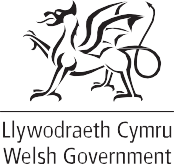 Vyvinie sa u vás minimálne 1 zo symptómov koronavírusu: nový neustály kašeľ, vysoká teplota alebo strata čuchu alebo chuti.Testovať. Pátrať. Chrániť. Aby bol Wales bezpečnýČo máte spraviť?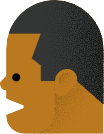 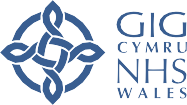 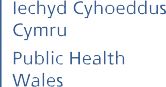 Vy a členovia vašej domácnosti dodržiavajte pravidlá domácej karantény.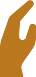 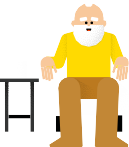 Do prvých 5 dní od prejavenia symptómov si nechajte urobiť test, pretože vtedy je najúčinnejší. O test požiadajte tu.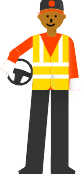 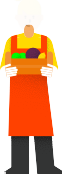 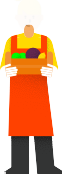 Ak je test negatívny, vy ani nikto z vašej domácnosti nemusí robiť nič ďalšie. Nemusíte byť viac v domácej karanténe. Ak je test pozitívny, spojí sa s vami pátrač kontaktov v mene služby NHS Wales Testovať, pátrať a chrániť. Budú vás kontaktovať len v prípade pozitívneho testu.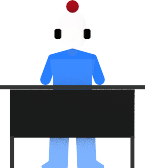 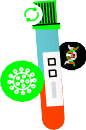 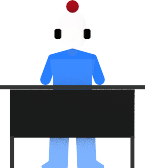 Požiadame vás o poskytnutie informácií. Budeme musieť vedieť, s kým ste boli v kontakte a kde ste boli za dva dni pred začatím vašich symptómov.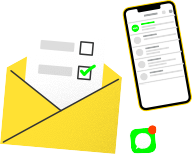 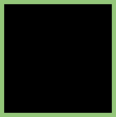 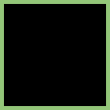 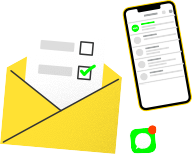 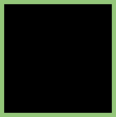 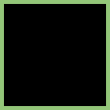 Pátrač kontaktov sa spojí s vašimi kontaktmi. Povie im, že boli v kontakte s osobou, ktorá mala pozitívny test na  koronavírus. Vašu  totožnosť  neprezradíme,  pokiaľ nám na to nedáte povolenie. Kontakty dostanú podporu a radu ostať v domácejkaranténe 14 dní od posledného kontaktu s vami. Členov ich rodiny nepožiadame  o domácu karanténu, ale majú dodržiavať smernicu pre sociálne dištancovanie a vyhýbať sa kontaktom s inými osobami, pokiaľ sú v karanténe doma.Vášmu kontaktu poradíme ísť na test len v prípade, že sa prejavia symptómy. Testovanie asymptomatických osôb sa neodporúča, pretože môže vytvoriť falošne negatívny výsledok. Ak budú mať pozitívny test, proces sa zopakuje pre danú osobu, jej členov rodiny a jej kontakty.SLEDUJTE SVOJ POHYB. ZASTAVTE ŠÍRENIE. SPOLOČNE SPRAVÍME WALES BEZPEČNÝM.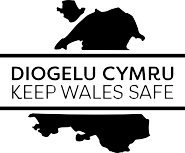 Navštívte gov.wales/coronavirus